Περιεχόμενα– Τεχνικές Προδιαγραφές – Πίνακες Συμμόρφωσης Τμήματος ΓΠεριεχόμενα– Τεχνικές Προδιαγραφές – Πίνακες Συμμόρφωσης Τμήματος Γ	1ΤΜΗΜΑ Γ	2Είδος 23. Καρέκλα τροχήλατη Α	2Είδος 24. Καρέκλα τροχήλατη Β	3Είδος 25. Καρέκλα τροχήλατη Γ	6Είδος 26. Καρέκλα τροχήλατη Δ	9Είδος 27. Καρέκλα τροχήλατη Ε	10Είδος 28. Καρέκλα τροχήλατη ΣΤ	11Είδος 29. Καρέκλα επισκέπτη Α	13Είδος 30. Καρέκλα επισκέπτη  Β	14Είδος 31. Καρέκλα επισκέπτη  Γ	15Είδος 32. Καρέκλα επισκέπτη Δ	16Είδος 33. Καρέκλα  Α	17ΤΜΗΜΑ ΓΕίδος 23. Καρέκλα τροχήλατη ΑΕίδος 24. Καρέκλα τροχήλατη ΒΕίδος 25. Καρέκλα τροχήλατη ΓΕίδος 26. Καρέκλα τροχήλατη ΔΕίδος 27. Καρέκλα τροχήλατη ΕΕίδος 28. Καρέκλα τροχήλατη ΣΤΕίδος 29. Καρέκλα επισκέπτη ΑΕίδος 30. Καρέκλα επισκέπτη  ΒΕίδος 31. Καρέκλα επισκέπτη  ΓΕίδος 32. Καρέκλα επισκέπτη ΔΕίδος 33. Καρέκλα  ΑΑ/Α(α)Περιγραφή (β)Απαίτη-ση (γ)Απάντη-ση (δ)Παραπο-μπή (ε)23ΚΑΡΕΚΛΑ ΤΡΟΧΗΛΑΤΗ Α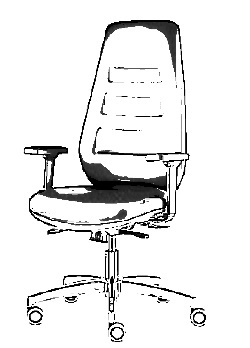 23.1Κάθισμα  τροχήλατο23.1.1ΓΕΝΙΚΑ  ΧΑΡΑΚΤΗΡΙΣΤΙΚΑΚάθισμα  διευθυντικό τροχήλατο αποτελούμενο από:τη βάση τους τροχούςτους μηχανισμούς του καθίσματοςτην έδρα την πλάτη και τα μπράτσα.ΔΙΑΣΤΑΣΕΙΣΣυνολικό πλάτος καθίσματος 69cm, Συνολικό βάθος καθίσματος 59cm.Ελάχιστο ύψος έδρας 48cm.Μέγιστο ύψος έδρας  58cm.Συνολικό ελάχιστο ύψος καθίσματος  126cm  Συνολικό μέγιστο ύψος καθίσματος  136cm                                                                               ΝΑΙ (σεόλα)23.1.2ΤΕΧΝΙΚΑ ΧΑΡΑΚΤΗΡΙΣΤΙΚΑΒΑΣΗΗ βάση του καθίσματος να είναι πεντακτινωτή από χυτοπρεσσαριστό αλουμίνιο γυαλισμένη.Οι τροχοί να είναι δίδυμοι από ενισχυμένο θερμοπλαστικό πολυαμίδιο και φέρουν κάλυμμα επίσης από πολυαμίδιο. ΜΗΧΑΝΙΣΜΟΙ ΚΑΘΙΣΜΑΤΟΣΤο έμβολο αερίου για τη ρύθμιση ύψους του καθίσματος να ενεργοποιείται με μοχλό που βρίσκεται κάτω και πλευρικά της έδρας. Ο μηχανισμός ανάκλησης της έδρας να είναι μηχανισμός τύπου “Synchro”, κατασκευασμένος από χυτοπρεσσαριστό αλουμίνιο και χάλυβα. Ο μηχανισμός να φέρει σύστημα «anti-panic» και σύστημα ρύθμισης για ισορροπημένη ανάκληση ανάλογα με το βάρος του χρήστη. Η ρύθμιση της έντασης της ανάκλησης να επιτυγχάνεται μέσω μοχλού που βρίσκεται κάτω και πλευρικά της έδρας, για εύκολη πρόσβαση από τον χρήστη. ΈΔΡΑ & ΠΛΑΤΗΕπί της έδρας να τοποθετείται  μαξιλάρι από χυτή αφρώδη πολυουρεθάνη πάχους 60mm, το οποίο να επενδύεται εξωτερικά με ύφασμα. Επί της πλάτης να τοποθετείται καλουπωτό μαξιλάρι από χυτή αφρώδη πολυουρεθάνη πάχους 50mm, το οποίο να είναι επενδεδυμένο αμφίπλευρα με ύφασμα. Φέρει ανατομικό πλαίσιο και συνδέεται με τον μηχανισμό ανάκλησης της έδρας μέσω χαλύβδινης γωνιακής λάμας. Η πλάτη να ρυθμίζεται καθ’ ύψος, προσφέροντας στήριξη της οσφυϊκής χώρας.ΜΠΡΑΤΣΑΤα μπράτσα του καθίσματος να έχουν δυνατότητα ρύθμισης καθ’ ύψος.Το κάθισμα να είναι άριστης κατασκευής με άψογα φινιρίσματα στα ορατά και μη ορατά μέρη του. Να ικανοποιεί πλήρως τις απαιτήσεις της εργονομίας όσον αφορά τη σχεδίαση, τη λειτουργικότητα και τις αντοχές των υλικών.Τα υλικά που θα χρησιμοποιηθούν να είναι καινούρια και αμεταχείριστα.ΝΑΙ (σεόλα)23.2ΠΙΣΤΟΠΟΙΗΤΙΚΑ ΚΑΡΕΚΛΑΣΤο κάθισμα να είναι πιστοποιημένο κατά ΕΝ 1335-1, ΕΝ 1335-2 & ΕΝ 1335-3ΝΑΙ (σεόλα)23.3Τόπος, χρόνος παράδοσης, εγγυήσειςΠΟΣΟΤΗΤΑ: 8ΤΟΠΟΣ ΠΑΡΑΔΟΣΗΣΚτίρια  Πανεπιστημίου Δυτ. Μακεδονίας -ΖΕΠ ΚοζάνηςΧΡΟΝΟΣ ΠΑΡΑΔΟΣΗΣ  60 ημερολογιακές ημέρες από την υπογραφή της σύμβασηςΕΓΓΥΗΣΗ ΚΑΛΗΣ ΛΕΙΤΟΥΡΓΙΑΣΓια 2 χρόνια σε όλο τον εξοπλισμόΠΑΡΑΚΑΤΑΘΗΚΗ ΑΝΤΑΛΛΑΚΤΙΚΩΝ:Για 5 χρόνια Ναι (σε όλα)Α/Α(α)Περιγραφή (β)Απαίτη-ση (γ)Απάντη-ση (δ)Παραπο-μπή (ε)24ΚΑΡΕΚΛΑ ΤΡΟΧΗΛΑΤΗ Β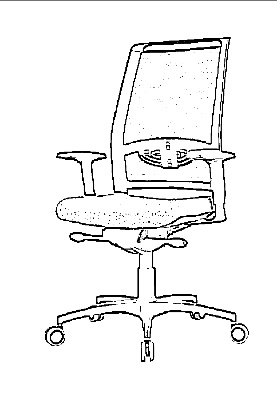 24.1Κάθισμα τροχήλατο με προσκέφαλο, ανατομικό, περιστροφικό με δυνατότητα περιστροφής κατά ένα πλήρη κύκλο.24.1.1ΓΕΝΙΚΑ  ΧΑΡΑΚΤΗΡΙΣΤΙΚΑΤροχήλατο κάθισμα αποτελούμενο από:την βάσητην έδρατην πλάτητα μπράτσατους τροχούςτο προσκέφαλο Το κάθισμα διαθέτει:μηχανισμό ρύθμισης του ύψους της έδρας,μηχανισμό synchro.Μηχανισμό οριζόντιας κύλισης της έδραςΔΙΑΣΤΑΣΕΙΣΣυνολικό πλάτος καθίσματος 63cm, Συνολικό βάθος καθίσματος 65cm.Ελάχιστο ύψος έδρας 49cm.Μέγιστο ύψος έδρας  59cm.Συνολικό ελάχιστο ύψος καθίσματος  με προσκέφαλο 134cm  Συνολικό μέγιστο ύψος καθίσματος  με προσκέφαλο 147cm                                                                                                                          ΝΑΙ (σεόλα)24.1.2ΤΕΧΝΙΚΑ ΧΑΡΑΚΤΗΡΙΣΤΙΚΑΒΑΣΗΗ βάση να είναι πεντακτινωτή δ=62cm κατασκευασμένη από χυτοπρεσαριστό αλουμίνιο.Τροχοί καθίσματοςΤο κάθισμα να φέρει πέντε (5) δίδυμους τροχούς, μεγάλης αντοχής και ασφαλείας, αθόρυβοι από πολυαμίδιο με 10 σημεία στήριξης και κουμπώνουν με μεταλλικό πείρο στις ακτίνες της βάσης. Οι τροχοί  είναι αυτοφρεναριζόμενοι.Άξονας καθίσματος και μηχανισμός ρύθμισης ύψουςΣτην υποδοχή της τροχήλατης βάσης  να προσαρμόζεται με σύσφιξη η κολόνα στήριξης που αποτελείται από:το μεταλλικό οδηγό καιτο επαναφερόμενο αμορτισέρ.Ο άξονας του καθίσματος να είναι κατασκευασμένος από χαλυβδοσωλήνα χωρίς ραφή πάχους 2mm κατάλληλης διαμέτρου, με τηλεσκοπικό πλαστικό κάλυμμα. Ο άξονας του καθίσματος να είναι επεξεργασμένος εσωτερικά ώστε να είναι λείος.Μέσα στον άξονα του καθίσματος να υπάρχει αμορτισέρ στο πάνω άκρο του οποίου θα στηριχθεί ο μηχανισμός του καθίσματος.Το αμορτισέρ του καθίσματος να είναι ασφαλές, πεπιεσμένο με ειδικό αέριο. Η διαδρομή του αμορτισέρ να είναι 13εκ.Με τη βοήθεια του αμορτισέρ  να επιτυγχάνεται η ρύθμιση του ύψους της έδρας του καθίσματος. Το αμορτισέρ έχει ειδικό ελατήριο για την απορρόφηση κραδασμών.Η κολόνα με το αμορτισέρ να καλύπτονται από τρεις τηλεσκοπικούς διακοσμητικούς δακτυλίους.Έδρα καθίσματοςΠάνω στο σκελετό της έδρας να είναι επικολλημένο μαξιλάρι από διογκωμένη πολυουρεθάνη ψυχρής εξέλασης, ανατομικής μορφής.Η έδρα να είναι επενδεδυμένη με ύφασμα άριστης ποιότητας και υψηλής αντοχής, πυκνής ύφανσης, ανθεκτικό σε φωτιά και την τριβή σε χρώμα επιλογής.Η ταπετσαρία να στερεώνεται στην κάτω πλευρά του σκελετού της έδρας με καρφωτούς συνδετήρες (δίκαρφα).Ο σκελετός της έδρας επικαλύπτεται από τη κάτω πλευρά με πλαστικό διακοσμητικό κάλυμμα (πολυπροπυλένιο) με καμπύλα τελειώματα υψηλής αντοχής.Η έδρα του καθίσματος να διαθέτει μηχανισμό οριζόντιας κύλισης με μπουτόν, ώστε να προσαρμόζεται στις διαφορετικές απαιτήσεις του καθήμενου.Πλάτη καθίσματοςΗ πλάτη του καθίσματος να αποτελείται από το πλαίσιο κατασκευασμένο εξ’ ολοκλήρου από πολυπροπυλένιο, πάνω στο οποίο με αφανή τρόπο τοποθετείτε η ελαστική επένδυση.Η επένδυση να στηρίζεται στις δυο πλαϊνές πλευρές του πλαισίου δημιουργώντας εργονομικό κενό στην κάτω πλευρά του.Στην επάνω πλευρά του πλαισίου το κενό χρησιμεύει ως χειρολαβή μετακίνησης του καθίσματος.Το πλαίσιο της πλάτης να καταλήγει στο μηχανισμό synchro του καθίσματος χωρίς ενδιάμεσο στήριγμα.Το πλαίσιο της πλάτης, στο πίσω μέρος της να φέρει υποστήριξη μέσης ρυθμιζόμενη καθ’ ύψος.  Το κάθισμα να διαθέτει μηχανισμό (synchro) συγχρονισμένης ανάκλησης της έδρας με την πλάτη και σταθεροποίηση της πλάτης σε διάφορα σημεία επιλογής του καθήμενου μέσω μοχλού.Η αντίσταση της πλάτης κατά την ανάκληση να  ρυθμίζεται ανάλογα με το βάρος του καθήμενου.ΠΡΟΣΚΕΦΑΛΟΤο κάθισμα να διαθέτει προσκέφαλό με τον ίδιο τύπου επένδυσης με αυτό της πλάτης.Να έχει δυνατότητα ρύθμισης του ύψους του και της κλίσης του.ΜΠΡΑΤΣΑΤο κάθισμα να διαθέτει μπράτσα κατασκευασμένα εξ’ ολοκλήρου από πολυπροπυλένιο ρυθμιζόμενα καθ’ ύψος και κατά μήκος.Το κάθισμα  να είναι άριστης κατασκευής με άψογα φινιρίσματα στα ορατά και μη ορατά μέρη του.Να ικανοποιεί πλήρως τις απαιτήσεις της εργονομίας όσον αφορά τη σχεδίαση, τη λειτουργικότητα και τις αντοχές των υλικών.Είναι ανατομικό, περιστροφικό με δυνατότητα περιστροφής κατά ένα πλήρη κύκλο.Το κάθισμα να καλύπτει πλήρως τις προδιαγραφές εργονομίαςΤα υλικά που θα χρησιμοποιηθούν να είναι καινούρια και αμεταχείριστα.ΝΑΙ (σεόλα)24.2ΠΙΣΤΟΠΟΙΗΤΙΚΑ ΚΑΡΕΚΛΑΣΤο κάθισμα να είναι πιστοποιημένο κατά ΕΝ 1335-1, ΕΝ 1335-2,  ΕΝ 1728, & EN 1022Ναι (σε όλα)24.3Τόπος, χρόνος παράδοσης, εγγυήσεις ΠΟΣΟΤΗΤΑ: 105ΤΟΠΟΣ ΠΑΡΑΔΟΣΗΣΚτίρια  Πανεπιστημίου Δυτ. Μακεδονίας -ΖΕΠ ΚοζάνηςΧΡΟΝΟΣ ΠΑΡΑΔΟΣΗΣ  60 ημερολογιακές ημέρες από την υπογραφή της σύμβασηςΕΓΓΥΗΣΗ ΚΑΛΗΣ ΛΕΙΤΟΥΡΓΙΑΣΓια 2 χρόνια σε όλο τον εξοπλισμόΠΑΡΑΚΑΤΑΘΗΚΗ ΑΝΤΑΛΛΑΚΤΙΚΩΝ:Για 5 χρόνια Ναι (σε όλα)Α/Α(α)Περιγραφή (β)Απαίτη-ση (γ)Απάντη-ση (δ)Παραπο-μπή (ε)25ΚΑΡΕΚΛΑ ΤΡΟΧΗΛΑΤΗ Γ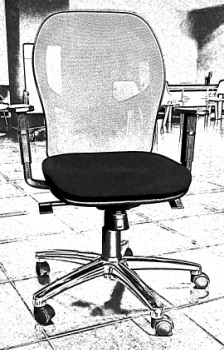 25.1Κάθισμα τροχήλατο, ανατομικό με δυνατότητα περιστροφής κατά ένα πλήρη κύκλο25.1.1ΓΕΝΙΚΑ  ΧΑΡΑΚΤΗΡΙΣΤΙΚΑ Τροχήλατο κάθισμα εργασίας αποτελούμενο από:την βάσητην έδρατην πλάτητα μπράτσατους τροχούςΤο κάθισμα διαθέτει:μηχανισμό ρύθμισης του ύψους της έδρας,μηχανισμό synchro.    ΔΙΑΣΤΑΣΕΙΣΣυνολικό πλάτος καθίσματος 68cm, Συνολικό βάθος καθίσματος 55cm.Ελάχιστο ύψος έδρας 48cm.Μέγιστο ύψος έδρας  58cm.Συνολικό ελάχιστο ύψος καθίσματος  103cm  Συνολικό μέγιστο ύψος καθίσματος  113cm                                                                                                                          ΝΑΙ (σεόλα)25.1.2ΤΕΧΝΙΚΑ ΧΑΡΑΚΤΗΡΙΣΤΙΚΑΒΑΣΗΗ βάση  να είναι πεντακτινωτή δ=62cm κατασκευασμένη από χυτοπρεσαριστό αλουμίνιο.Τροχοί καθίσματοςΤο κάθισμα να φέρει πέντε (5) δίδυμους τροχούς, μεγάλης αντοχής και ασφαλείας, αθόρυβοι από πολυαμίδιο με 10 σημεία στήριξης και κουμπώνουν με μεταλλικό πείρο στις ακτίνες της βάσης. Οι τροχοί  να είναι αυτοφρεναριζόμενοι.Άξονας καθίσματος και μηχανισμός ρύθμισης ύψουςΣτην  υποδοχή της τροχήλατης βάσης να προσαρμόζεται με σύσφιξη η κολόνα στήριξης που αποτελείται από:το μεταλλικό οδηγό καιτο επαναφερόμενο αμορτισέρ.Ο άξονας του καθίσματος να είναι κατασκευασμένος από χαλυβδοσωλήνα χωρίς ραφή πάχους 2mm κατάλληλης διαμέτρου, με τηλεσκοπικό πλαστικό κάλυμμα. Ο άξονας του καθίσματος να είναι επεξεργασμένος εσωτερικά ώστε να είναι λείος.Μέσα στον άξονα του καθίσματος να υπάρχει αμορτισέρ στο πάνω άκρο του οποίου θα στηριχθεί ο μηχανισμός του καθίσματος.Το αμορτισέρ του καθίσματος να είναι ασφαλές, πεπιεσμένο με ειδικό αέριο. Η διαδρομή του αμορτισέρ να είναι 10εκ.Με τη βοήθεια του αμορτισέρ να επιτυγχάνεται η ρύθμιση του ύψους της έδρας του καθίσματος. Το αμορτισέρ να έχει ειδικό ελατήριο για την απορρόφηση κραδασμών.Η κολώνα με το αμορτισέρ να καλύπτονται από τρεις τηλεσκοπικούς διακοσμητικούς δακτυλίους.Έδρα καθίσματοςΟ σκελετός της έδρας  να είναι κατασκευασμένος από επάλληλα φύλλα κόντρα πλακέ πάχους 12mm.  Οι γωνίες να είναι καμπύλες. Πάνω στο σκελετό της έδρας να είναι επικολλημένο μαξιλάρι από διογκωμένη πολυουρεθάνη ψυχρής εξέλασης, ανατομικής μορφής.Η έδρα να είναι επενδεδυμένη με ύφασμα άριστης ποιότητας και υψηλής αντοχής, πυκνής ύφανσης, ανθεκτικό σε φωτιά και την τριβή ή με δερματίνη χρώμα επιλογής της υπηρεσίας.Η ταπετσαρία στερεώνεται στην κάτω πλευρά του σκελετού της έδρας με καρφωτούς συνδετήρες (δίκαρφα).Ο σκελετός της έδρας να επικαλύπτεται από τη κάτω πλευρά με πλαστικό διακοσμητικό κάλυμμα (πολυπροπυλένιο) με καμπύλα τελειώματα υψηλής αντοχής.Πλάτη καθίσματοςΗ πλάτη του καθίσματος να αποτελείται από το πλαίσιο κατασκευασμένο εξ’ ολοκλήρου από πολυπροπυλένιο, πάνω στο οποίο με αφανή τρόπο τοποθετείτε η ελαστική επένδυση.Το πλαίσιο της πλάτης να καταλήγει στο μηχανισμό synchro του καθίσματος χωρίς ενδιάμεσο στήριγμα.Η διάσταση της πλάτης να είναι:58cm ύψος και30cm πλάτος στο επάνω μέρος47cm στο μέσο αυτής και42cm στο κάτω μέρος τηςΤο πλαίσιο της πλάτης στο κέντρο του πίσω μέρος του να φέρει οριζόντια και κατακόρυφη σύνδεση σχήματος «Τ» πάνω στο οποίο  τοποθετείται η υποστήριξη μέσης.Η υποστήριξη της μέσης να είναι ρυθμιζόμενη καθ’ ύψος με διαδρομή 6cm, αλλά και με αυτόματη κλίση ανάλογα με την κίνηση της πλάτης του καθήμενου.Το κάθισμα να διαθέτει μηχανισμό (synchro) συγχρονισμένης ανάκλησης της έδραςμε την πλάτη και σταθεροποίηση της πλάτης σε διάφορα σημεία επιλογής του καθήμενου μέσω μοχλού.Η αντίσταση της πλάτης κατά την ανάκληση να ρυθμίζεται ανάλογα με το βάρος του καθήμενου.ΜΠΡΑΤΣΑΤο κάθισμα να διαθέτει μπράτσα κατασκευασμένα εξ’ ολοκλήρου από πολυπροπυλένιο ρυθμιζόμενα καθ’ ύψος, με εύρος 7cm και απόσταση 17-24cm από την έδρα.Η επάνω επιφάνεια του μπράτσου στην οποία στηρίζεται ο αγκώνας του καθήμενου να έχει διάσταση 21 x 8,5cm.Το κάθισμα  να είναι άριστης κατασκευής με άψογα φινιρίσματα στα ορατά και μη ορατά μέρη του.Να ικανοποιεί πλήρως τις απαιτήσεις της εργονομίας όσον αφορά τη σχεδίαση, τη λειτουργικότητα και τις αντοχές των υλικών.Είναι ανατομικό, περιστροφικό με δυνατότητα περιστροφής κατά ένα πλήρη κύκλο.Το κάθισμα να καλύπτει πλήρως τις προδιαγραφές εργονομίας.Τα υλικά που θα χρησιμοποιηθούν να είναι καινούρια και αμεταχείριστα.ΝΑΙ (σεόλα25.2ΠΙΣΤΟΠΟΙΗΤΙΚΑ ΚΑΡΕΚΛΑΣΤο κάθισμα να είναι πιστοποιημένο κατά ΕΝ 1335-1, ΕΝ 1335-2 &EN 1335-3Ναι (σε όλα)25.3Τόπος, χρόνος παράδοσης, εγγυήσειςΠΟΣΟΤΗΤΑ: 130ΤΟΠΟΣ ΠΑΡΑΔΟΣΗΣΚτίρια  Πανεπιστημίου Δυτ. Μακεδονίας -ΖΕΠ ΚοζάνηςΧΡΟΝΟΣ ΠΑΡΑΔΟΣΗΣ  60 ημερολογιακές ημέρες από την υπογραφή της σύμβασηςΕΓΓΥΗΣΗ ΚΑΛΗΣ ΛΕΙΤΟΥΡΓΙΑΣΓια 2 χρόνια σε όλο τον εξοπλισμόΠΑΡΑΚΑΤΑΘΗΚΗ ΑΝΤΑΛΛΑΚΤΙΚΩΝ:Για 5 χρόνια Ναι (σε όλα)Α/Α(α)Περιγραφή (β)Απαίτη-ση (γ)Απάντη-ση (δ)Παραπο-μπή (ε)26ΚΑΡΕΚΛΑ ΤΡΟΧΗΛΑΤΗ Δ26.1Τροχήλατοκάθισμα,με βάση χρωμίου26.1.1ΓΕΝΙΚΑ  ΧΑΡΑΚΤΗΡΙΣΤΙΚΑΤροχήλατο κάθισμα αποτελούμενο από Βάση χρωμίουΕνιαίο κέλυφος Έδρας- Πλάτης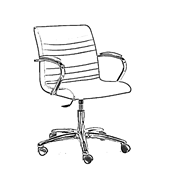 ΜπράτσαΔΙΑΣΤΑΣΕΙΣΣυνολικό μέγιστο πλάτος 54cmΒάθος έδρας 42cmΕλάχιστο Ύψος έδρας 45cmΜέγιστο Ύψος έδρας 58cmΠλάτος έδρας 47 Συνολικό ελάχιστο Ύψος 93cmΣυνολικό μέγιστο Ύψος 106cm ΝΑΙ (σεόλα)26.1.2ΤΕΧΝΙΚΑ ΧΑΡΑΚΤΗΡΙΣΤΙΚΑΒΑΣΗΈδραση σε τροχήλατη πεντακτινωτή  καμπυλωτή μεταλλική βάση χρωμίου υψηλών αντοχών. Δυνατότητα εύκολης περιστροφής και μετακίνησης προς κάθε κατεύθυνση.
ΕΝΙΑΙΟ ΚΕΛΥΦΟΣ ΕΔΡΑΣ - ΠΛΑΤΗΣΝα φέρει ενιαίο κέλυφος έδρας-πλάτης, υπενδεδυμένα με δερματίνη σε χρώμα επιλογής της υπηρεσίας.Να φέρει μαξιλάρι καθίσματος από καλουπωτά αφρολέξ για άνεση κατά τη χρήση. Το μαξιλάρι να έχει επένδυση με δερματίνη σε χρώμα επιλογής της υπηρεσίας.μπρατσα καθίσματοςΜπράτσα χρωμίου με επένδυση δερματίνης σε χρώμα επιλογής της υπηρεσίας. Τα υλικά που θα χρησιμοποιηθούν να είναι καινούρια και αμεταχείριστα.ΝΑΙ (σεόλα)26.2ΠΙΣΤΟΠΟΙΗΤΙΚΑ ΚΑΡΕΚΛΑΣΤο προϊόν πρέπει να πιστοποιείται από επίσημο Ευρωπαϊκό εργαστήριο ελέγχων, συνοδευόμενο από το αντίστοιχο πιστοποιητικό.ΝΑΙ (σεόλα)26.3Τόπος, χρόνος παράδοσης, εγγυήσειςΠΟΣΟΤΗΤΑ: 50ΤΟΠΟΣ ΠΑΡΑΔΟΣΗΣΚτίρια  Πανεπιστημίου Δυτ. Μακεδονίας -ΖΕΠ ΚοζάνηςΧΡΟΝΟΣ ΠΑΡΑΔΟΣΗΣ  60 ημερολογιακές ημέρες από την υπογραφή της σύμβασηςΕΓΓΥΗΣΗ ΚΑΛΗΣ ΛΕΙΤΟΥΡΓΙΑΣΓια 2 χρόνια σε όλο τον εξοπλισμόΠΑΡΑΚΑΤΑΘΗΚΗ ΑΝΤΑΛΛΑΚΤΙΚΩΝ:Για 5 χρόνια Ναι (σε όλα)Α/Α(α)Περιγραφή (β)Απαίτη-ση (γ)Απάντη-ση (δ)Παραπο-μπή (ε)27ΚΑΡΕΚΛΑ ΤΡΟΧΗΛΑΤΗ Ε27.1Κάθισμα τροχήλατο με μεταλλικό σκελετό και ενιαίο κέλυφος έδρας-πλάτης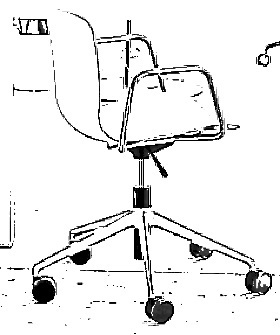 27.1.1ΓΕΝΙΚΑ  ΧΑΡΑΚΤΗΡΙΣΤΙΚΑ    Κάθισμα αποτελούμενο από : το μεταλλικό σκελετό και το ενιαίο κέλυφος έδρας – πλάτηςΔΙΑΣΤΑΣΕΙΣ Κάθισμα επισκέπτη:		Συνολικό Ύψος: 800mmΣυνολικό πλάτος : 535mmΒάθος : 520mm Ύψος Έδρας : 470mmΝΑΙ (σεόλα)27.1.2ΤΕΧΝΙΚΑ ΧΑΡΑΚΤΗΡΙΣΤΙΚΑΜΕΤΑΛΛΙΚΟΣ ΣΚΕΛΕΤΟΣΟ  σκελετός του καθίσματος να αποτελείται από την πεντακτινωτή βάση αλουμινίου, το αμορτισέρ, τους τροχούς και το πιάτο στήριξης του κελύφους.ΕΝΙΑΙΟ ΚΕΛΥΦΟΣ ΕΔΡΑΣ-ΠΛΑΤΗΣΤο ενιαίο κέλυφος έδρας και πλάτης να φέρει τουλάχιστον 11 οριζόντιες ραβδώσεις για την μη ολίσθηση του καθήμενου.Το ενιαίο κέλυφος έδρας και πλάτης να συνδέεται με το αμορτισέρ διαμέσω τετράνυχης βάσης κατασκευασμένο από χυτοπρεσαριστό γυαλισμένο αλουμίνιο πάνω στο οποίο να είναι τοποθετημένος και ο μοχλός ανύψωσης του καθίσματος. Το πλάτος του κελύφους να είναι 44,7εκ. στην έδρα κα να καταλήγει σε 36εκ. στην πλάτη.Στο επάνω σημείο της πλάτης να υπάρχει κενό για την δυνατότητα τοποθέτηση γάντζου κρέμασης ( τσάντα , μπουφάν κλπ) ο οποίος γάντζος να έχει τη δυνατότητα επιλογής χρώματος τουλάχιστον από τρεις αποχρώσεις.Να κατασκευάζεται από πολυπροπυλένιο διαφόρων χρωμάτων και η πλάτη να φέρει εργονομική καμπύλη.Στα σημεία επαφής με το δάπεδο να τοποθετούνται πέλματα ρυθμιζόμενης κλίσης.Τα υλικά που θα χρησιμοποιηθούν να είναι καινούρια και αμεταχείριστα.27.2ΠΙΣΤΟΠΟΙΗΤΙΚΑ ΚΑΡΕΚΛΑΣΤο προϊόν πρέπει να πιστοποιείται από επίσημο Ευρωπαϊκό εργαστήριο ελέγχων, συνοδευόμενο από το αντίστοιχο πιστοποιητικό.Ναι (σε όλα)27.3Τόπος, χρόνος παράδοσης, εγγυήσειςΠΟΣΟΤΗΤΑ: 129ΤΟΠΟΣ ΠΑΡΑΔΟΣΗΣΚτίρια  Πανεπιστημίου Δυτ. Μακεδονίας -ΖΕΠ ΚοζάνηςΧΡΟΝΟΣ ΠΑΡΑΔΟΣΗΣ  60 ημερολογιακές ημέρες από την υπογραφή της σύμβασηςΕΓΓΥΗΣΗ ΚΑΛΗΣ ΛΕΙΤΟΥΡΓΙΑΣΓια 2 χρόνια σε όλο τον εξοπλισμόΠΑΡΑΚΑΤΑΘΗΚΗ ΑΝΤΑΛΛΑΚΤΙΚΩΝ:Για 5 χρόνια Ναι (σε όλα)Α/Α (α)Περιγραφή (β)Απαίτη-ση (γ)Απάντη-ση (δ)Παραπο-μπή (ε)28ΤΡΟΧΗΛΑΤΟ ΚΑΘΙΣΜΑ ΕΡΓΑΣΙΑΣ28.1Τροχήλατο κάθισμα εργασίας  με μπράτσα επενδυμένα και ξύλινες λεπτομέρειες28.1.1ΓΕΝΙΚΑ  ΧΑΡΑΚΤΗΡΙΣΤΙΚΑΤροχήλατο κάθισμα εργασίας με μπράτσα επενδυμένα. Επιθυμητές ξύλινες λεπτομέρειες σε συνδυασμό με το γραφείο και τις καρέκλες επισκέπτη.Αποτελούμενο από:βάσηενιαία έδρα με πλάτητα μπράτσαμηχανισμό Διαστάσεις: Συνολικό ελάχιστο ύψος καθίσματος 124cmΣυνολικό μέγιστο ύψος καθίσματος: 134cm Καθαρό ύψος πλάτης: 79cm Καθαρό ωφέλιμο πλάτος: 53cmΕλάχιστο ύψος Έδρας 49cmΜέγιστο ύψος έδρας 59cmΒάθος έδρας 50 cmΝΑΙ (σεόλα)28.1.2ΤΕΧΝΙΚΑ ΧΑΡΑΚΤΗΡΙΣΤΙΚΑΒΑΣΗΗ βάση του καθίσματος είναι πεντάκτινη και κατασκευάζεται από γυαλισμένο αλουμίνιο. Σ’ αυτήν να κουμπώνουν δίδυμοι τροχοί διαμέτρου φ55mm ώστε να εξασφαλίζουν μεγαλύτερη αντοχή και άνεση κύλισηςενιαία έδρα με πλάτηΕξωτερικό κέλυφος: Είναι κατασκευασμένο από υψίσυχνο κόντρα πλακάζ πάχους 10mm επενδυμένο με δερματίνη ή ύφασμα επιλογής της Υπηρεσίας. Εσωτερικό κέλυφος πλάτης και έδρας: Είναι κατασκευασμένα από υψίσυχνο κόντρα πλακάζ πάχους 5mm. Τόσο το εξωτερικό όσο και εσωτερικό κέλυφος, διαμορφώνονται με τέτοιο τρόπο ώστε να διασφαλίζεται η εργονομία του καθίσματος. Το εσωτερικό κέλυφος επενδύεται με αφρώδες πάχους 50mm στην πλάτη και 80mm στην έδρα, ώστε να επιτυγχάνεται μεγάλη άνεση και ταυτόχρονα την μεγάλη αντοχή του υλικού. Η τελική επένδυση γίνεται με διπλή επένδυση δερματίνης ή υφάσματος αρίστης ποιότητας, η οποία ράβεται με καλαίσθητο γαζί, στις άκρες της έδρα και της πλάτης. Επιπλέον οριζόντιο γαζί υπάρχει και στην πλάτη του καθίσματος, καθώς επίσης και στη γωνία έδρα-πλάτης οριζόντια γαζιά, τόσο για την καλαισθησία όσο και την αντοχή της επένδυσης στο χρόνο. Επένδυση με ύφασμα ή δερματίνη επιλογής της υπηρεσίας καθώς και του χρώματος αυτής.ΜΠΡΑΤΣΑΤα μπράτσα είναι κατασκευασμένα από χυτό γυαλισμένο αλουμίνιο και επενδύονται με επιλογή της Υπηρεσίας στα σημεία επαφής με το χρήστη. Η στερέωσή τους γίνεται σε δύο σημεία στο εξωτερικό κέλυφος σε ειδικά μεταλλικά ούπα, το ένα στην πλάτη και το άλλο στην έδρα του καθίσματος.ΜΗΧΑΝΙΣΜΟΣΤύπου multiblock βαρέως τύπου, που επιτρέπει τη ρύθμιση του ύψους του καθίσματος, καθώς και την κλίση του, άρα και τη συνεχή υποστήριξη της μέσης, με δυνατότητα κλειδώματος 3 σημείων. Ο μηχανισμός διαθέτει δύο μοχλούς. Ο ένας για την ρύθμιση του ύψους του καθίσματος και ο δεύτερος για την ενεργοποίηση του μηχανισμού multiblock. Το κάθισμα επίσης διαθέτει και προεντατήρα ο οποίος να ρυθμίζει την ένταση ανάκλησης ανάλογα με το βάρος του χρήστη. Η ρύθμιση του καθίσματος γίνεται με αμορτισέρ αερίου με πιστοποίηση τουλάχιστον 1600Ν.ΝΑΙ (σεόλα)28.2ΠΙΣΤΟΠΟΙΗΤΙΚΑ Πιστοποίηση ΕΝ1335Ναι28.3Τόπος, χρόνος παράδοσης, εγγυήσειςΠΟΣΟΤΗΤΑ: 1ΤΟΠΟΣ ΠΑΡΑΔΟΣΗΣΚτίρια  Πανεπιστημίου Δυτ. Μακεδονίας -ΖΕΠ ΚοζάνηςΧΡΟΝΟΣ ΠΑΡΑΔΟΣΗΣ  60 ημερολογιακές ημέρες από την υπογραφή της σύμβασηςΕΓΓΥΗΣΗ ΚΑΛΗΣ ΛΕΙΤΟΥΡΓΙΑΣΓια 2 χρόνια σε όλο τον εξοπλισμόΠΑΡΑΚΑΤΑΘΗΚΗ ΑΝΤΑΛΛΑΚΤΙΚΩΝ:Για 5 χρόνιαΝαι (σε όλα)Α/Α(α)Περιγραφή (β)Απαίτη-ση (γ)Απάντη-ση (δ)Παραπο-μπή (ε)29ΚΑΡΕΚΛΑ ΕΠΙΣΚΕΠΤΗ Α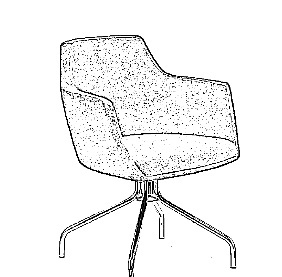 29.1Κάθισμα επισκέπτη με βάση χρωμίου και μηχανισμό περιστροφής 360 μοιρών,29.1.1ΓΕΝΙΚΑ  ΧΑΡΑΚΤΗΡΙΣΤΙΚΑΚάθισμα επισκέπτη με βάση χρωμίου και μηχανισμό περιστροφής 360 μοιρών, αποτελούμενο από:τη Βάση- Σκελετό, και το ΚάθισμαΔΙΑΣΤΑΣΕΙΣΣυνολικό πλάτος 610mmΒάθος έδρας 440mmΎψος έδρας 450mmΣυνολικό ύψος 810mmΎψος πλάτης 380mmΝΑΙ (σεόλα)29.1.2ΤΕΧΝΙΚΑ ΧΑΡΑΚΤΗΡΙΣΤΙΚΑΒΑΣΗ-ΣΚΕΛΕΤΟΣΝα είναι πολυθρόνα-καρέκλα με σταθερή πολυακτινική βάση χωρίς τροχούς, με ενσωματωμένο μηχανισμό περιστροφής 360 μοιρών,Ο σκελετός να είναι κατασκευασμένος από μέταλλο επιχρωμιωμένο ή ηλεκτροστατικής βαφής της επιλογής της υπηρεσίας.Να μπορεί να αντέξει μεγάλο σωματικό βάρος ≥ 150 kg.ΚΑΘΙΣΜΑΝα φέρει ενιαίο κέλυφος έδρας-πλάτης – μπράτσων, επενδεδυμενα με δερματίνη σε χρώμα επιλογής της υπηρεσίας.Να φέρει μαξιλάρι καθίσματος, το οποίο εσωτερικά να έχει αφρώδες υλικό υψηλής αντοχής με πάχος 6-10 cm για άνεση κατά τη χρήση. Το μαξιλάρι να έχει επένδυση με δερματίνη σε χρώμα επιλογής της υπηρεσίας.Τα υλικά που θα χρησιμοποιηθούν να είναι καινούρια και αμεταχείριστα.ΝΑΙ (σεόλα)29.2ΠΙΣΤΟΠΟΙΗΤΙΚΑ ΚΑΡΕΚΛΑΣΤο προϊόν πρέπει να πιστοποιείται από επίσημο Ευρωπαϊκό εργαστήριο ελέγχων, συνοδευόμενο από το αντίστοιχο πιστοποιητικό.Ναι (σε όλα)29.3Τόπος, χρόνος παράδοσης, εγγυήσειςΠΟΣΟΤΗΤΑ: 16ΤΟΠΟΣ ΠΑΡΑΔΟΣΗΣΚτίρια  Πανεπιστημίου Δυτ. Μακεδονίας -ΖΕΠ ΚοζάνηςΧΡΟΝΟΣ ΠΑΡΑΔΟΣΗΣ  60 ημερολογιακές ημέρες από την υπογραφή της σύμβασηςΕΓΓΥΗΣΗ ΚΑΛΗΣ ΛΕΙΤΟΥΡΓΙΑΣΓια 2 χρόνια σε όλο τον εξοπλισμόΠΑΡΑΚΑΤΑΘΗΚΗ ΑΝΤΑΛΛΑΚΤΙΚΩΝ:Για 5 χρόνια Ναι (σε όλα)Α/Α(α)Περιγραφή (β)Απαίτη-ση (γ)Απάντη-ση (δ)Παραπο-μπή (ε)30ΚΑΡΕΚΛΑ ΕΠΙΣΚΕΠΤΗ Β30.1Κάθισμα επισκέπτη με μεταλλικό σκελετό και έδρα και πλάτη από δερματίνη30.1.1ΓΕΝΙΚΑ  ΧΑΡΑΚΤΗΡΙΣΤΙΚΑΤο κάθισμα να αποτελείται από τον μεταλλικό σκελετό, την έδρα και την πλάτη. ΔΙΑΣΤΑΣΕΙΣΣυνολικό πλάτος 56cmΒάθος Έδρας 45cmΠλάτος Έδρας 49cm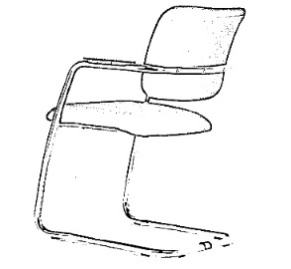 Ύψος Έδρας 46cmΣυνολικό Ύψος 84cmΝΑΙ (σεόλα)30.1.2ΤΕΧΝΙΚΑ ΧΑΡΑΚΤΗΡΙΣΤΙΚΑΜΕΤΑΛΛΙΚΟΣ ΣΚΕΛΕΤΟΣΟ μεταλλικός σκελετό να είναι κατασκευασμένος από επιχρωμιωμένο σωλήνα κυκλικής διατομής Φ25.  Το σχήμα του μεταλλικού σκελετού να είναι “ C”.Στα σημεία έδρασης να προσαρμόζονται καλαίσθητα πέλματα από σκληρό πλαστικό για την σταθερότητα του καθίσματοςΈΔΡΑ – ΠΛΑΤΗΟ σκελετός της έδρας και της πλάτης να κατασκευάζεται από πολυπροπυλένιο και στη άνω επιφάνεια της έδρας και στο εμπρός μέρος της πλάτης  να επικολλάται φορμαρισμένο αφρώδες μαξιλάρι. Η έδρα και η πλάτη να είναι επενδυμένες με δερματίνη,  που στερεώνεται στο πολυπροπυλένιο του σκελετού με ειδικούς συνδετήρες. ΜΠΡΑΤΣΑΤα μπράτσα του καθίσματος να είναι μεταλλικά, προέκταση του σκελετού με προστατευτική πλαστική ενίσχυση στα σημεία επαφής με το χρήστη. Τα υλικά που θα χρησιμοποιηθούν να είναι καινούρια και αμεταχείρισταΝΑΙ (σεόλα)30.2ΠΙΣΤΟΠΟΙΗΤΙΚΑ EN 16139, EN1728 και ΕN1022ΝΑΙ (σεόλα)30.3Τόπος, χρόνος παράδοσης, εγγυήσειςΠΟΣΟΤΗΤΑ: 260ΤΟΠΟΣ ΠΑΡΑΔΟΣΗΣΚτίρια  Πανεπιστημίου Δυτ. Μακεδονίας -ΖΕΠ ΚοζάνηςΧΡΟΝΟΣ ΠΑΡΑΔΟΣΗΣ  60 ημερολογιακές ημέρες από την υπογραφή της σύμβασηςΕΓΓΥΗΣΗ ΚΑΛΗΣ ΛΕΙΤΟΥΡΓΙΑΣΓια 2 χρόνια σε όλο τον εξοπλισμόΠΑΡΑΚΑΤΑΘΗΚΗ ΑΝΤΑΛΛΑΚΤΙΚΩΝ:Για 5 χρόνια Ναι (σε όλα)Α/Α(α)Περιγραφή (β)Απαίτη-ση (γ)Απάντη-ση (δ)Παραπο-μπή (ε)31ΚΑΡΕΚΛΑ ΕΠΙΣΚΕΠΤΗ Γ31.1Κάθισμα επισκέπτη με μεταλλικό σκελετό, έδρα από δερματίνη και πλάτη από σκληρό συνθετικό υλικό31.1.1ΓΕΝΙΚΑ  ΧΑΡΑΚΤΗΡΙΣΤΙΚΑΚάθισμα αποτελούμενο απότον μεταλλικό σκελετό, την έδρα, και 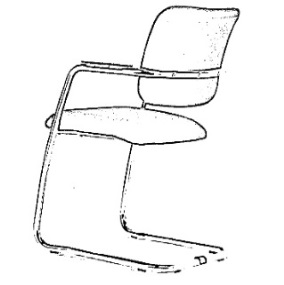 την πλάτη ΔΙΑΣΤΑΣΕΙΣΣυνολικό πλάτος 56cmΒάθος Έδρας 45cmΠλάτος Έδρας 49cmΎψος Έδρας 46cmΣυνολικό Ύψος 84cmΝΑΙ (σεόλα)31.1.2ΤΕΧΝΙΚΑ ΧΑΡΑΚΤΗΡΙΣΤΙΚΑΜΕΤΑΛΛΙΚΟΣ ΣΚΕΛΕΤΟΣΟ μεταλλικός σκελετός να είναι κατασκευασμένος από επιχρωμιωμένο (ΝΙΚΕΛ) σωλήνα κυκλικής διατομής Φ25. Το σχήμα του μεταλλικού σκελετού να είναι “ C”.Στα σημεία έδρασης να προσαρμόζονται καλαίσθητα πέλματα από σκληρό πλαστικό για την σταθερότητα του καθίσματος.ΈΔΡΑ Ο σκελετός της έδρας και της πλάτης να κατασκευάζεται από πολυπροπυλένιο και στη άνω επιφάνεια της έδρας επικολλάται φορμαρισμένο αφρώδες μαξιλάρι. Η έδρα είναι επενδυμένη με δερματίνη, σε χρώμα επιλογής της υπηρεσίας, που στερεώνεται στο πολυπροπυλένιο του σκελετού με ειδικούς συνδετήρες. ΠΛΑΤΗΗ πλάτη αποτελείται από σκληρό ενισχυμένο συνθετικό γυαλιστερό υλικό σε ανατομική καμπύλη και σε χρώμα επιλογής της υπηρεσίας.ΜΠΡΑΤΣΑΤα μπράτσα του καθίσματος είναι μεταλλικά (προέκταση του σκελετού) με προστατευτική πλαστική ενίσχυση στα σημεία επαφής με το χρήστη. Τα υλικά που θα χρησιμοποιηθούν να είναι καινούρια και αμεταχείριστα.ΝΑΙ (σεόλα)31.2ΠΙΣΤΟΠΟΙΗΤΙΚΑ ΚΑΡΕΚΛΑΣEN 16139, EN1728 και ΕN1022ΝΑΙ (σεόλα)31.3Τόπος, χρόνος παράδοσης, εγγυήσειςΠΟΣΟΤΗΤΑ: 278ΤΟΠΟΣ ΠΑΡΑΔΟΣΗΣΚτίρια  Πανεπιστημίου Δυτ. Μακεδονίας -ΖΕΠ ΚοζάνηςΧΡΟΝΟΣ ΠΑΡΑΔΟΣΗΣ  60 ημερολογιακές ημέρες από την υπογραφή της σύμβασηςΕΓΓΥΗΣΗ ΚΑΛΗΣ ΛΕΙΤΟΥΡΓΙΑΣΓια 2 χρόνια σε όλο τον εξοπλισμόΠΑΡΑΚΑΤΑΘΗΚΗ ΑΝΤΑΛΛΑΚΤΙΚΩΝ:Για 5 χρόνια Ναι (σε όλα)Α/Α (α)Περιγραφή (β)Απαίτη-ση (γ)Απάντη-ση (δ)Παραπο-μπή (ε)32ΚΑΘΙΣΜΑ ΕΠΙΣΚΕΠΤΗ-ΣΥΝΕΡΓΑΣΙΑΣ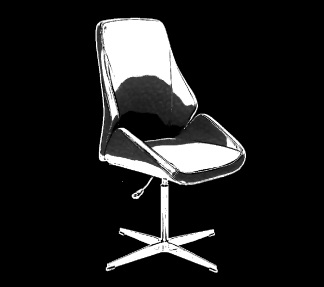 32.1.1ΓΕΝΙΚΑ  ΧΑΡΑΚΤΗΡΙΣΤΙΚΑΣταθερό κάθισμα επισκέπτη με τετράκτινη βάση από χρώμιο. Δυνατότητα ρύθμισης ύψους και περιστροφής του καθίσματος. Επένδυση σε δερματίνη επιλογή της υπηρεσίαςΑποτελούμενο από:βάσηενιαία έδρα με πλάτημηχανισμό Διαστάσεις: Συνολικό ύψος καθίσματος: 95 – 114cm Ύψος έδρας: 41-60cm Συνολικό πλάτος: 55cmΝΑΙ (σεόλα)32.1.2ΤΕΧΝΙΚΑ ΧΑΡΑΚΤΗΡΙΣΤΙΚΑΒΑΣΗΗ βάση του καθίσματος είναι τετράκτινη χρωμιωμένη με ιδιαίτερο design και πέλματα πολυαμιδίου. Δυνατότητα περιστροφής 360 μοιρών που βοηθά τον επισκέπτη να κινηθεί ελεύθερα στο κάθισμα, αλλά και να μη μετακινεί το κάθισμα στην είσοδο και έξοδό του.ενιαία έδρα με πλάτη Bucket κάθισμα που αγκαλιάζει την μέση και την πλάτη και δίνει στον επισκέπτη σας την αίσθηση της ασφάλειας. Επένδυση από υψηλής αντοχής δερματίνη σε λευκό ή μαύρο χρώμα επιλογής της υπηρεσίας.ΜΗΧΑΝΙΣΜΟΣΡύθμιση ύψους / περιστρεφόμενη. Ο μηχανισμός διαθέτει έναν  μοχλό για την ρύθμιση του ύψους του καθίσματος ΝΑΙ (σεόλα)32.2ΠΙΣΤΟΠΟΙΗΤΙΚΑ Πιστοποίηση ΕΝ1335Ναι32.3Τόπος, χρόνος παράδοσης, εγγυήσειςΠΟΣΟΤΗΤΑ: 10ΤΟΠΟΣ ΠΑΡΑΔΟΣΗΣΚτίρια  Πανεπιστημίου Δυτ. Μακεδονίας -ΖΕΠ ΚοζάνηςΧΡΟΝΟΣ ΠΑΡΑΔΟΣΗΣ  60 ημερολογιακές ημέρες από την υπογραφή της σύμβασηςΕΓΓΥΗΣΗ ΚΑΛΗΣ ΛΕΙΤΟΥΡΓΙΑΣΓια 2 χρόνια σε όλο τον εξοπλισμόΠΑΡΑΚΑΤΑΘΗΚΗ ΑΝΤΑΛΛΑΚΤΙΚΩΝ:Για 5 χρόνιαΝαι (σε όλα)Α/Α(α)Περιγραφή (β)Απαίτη-ση (γ)Απάντη-ση (δ)Παραπο-μπή (ε)33ΚΑΡΕΚΛΑ Α33.1Καρέκλα απλή με δυνατότητα στοίβαξης33.1.1ΓΕΝΙΚΑ  ΧΑΡΑΚΤΗΡΙΣΤΙΚΑΚαρέκλα αποτελούμενη απότην έδρα-πλάτητην βάση-έδραση καιΤο κάθισμαΔΙΑΣΤΑΣΕΙΣΔιαστάσεις έδρας: 45εκ. x 45εκ. (Μ xB) Διαστάσεις πλάτης: 43 εκ. x 45εκ.(ΠxΥ) Ύψος καθίσματος: 46.5 εκ. Ύψος καρέκλας: 80.5εκ. Συνολικό βάθος καρέκλας 51εκ Συνολικό μήκος καρέκλας 56 εκΝΑΙ (σεόλα)33.1.2ΤΕΧΝΙΚΑ ΧΑΡΑΚΤΗΡΙΣΤΙΚΑΕΔΡΑ-ΠΛΑΤΗΗ έδρα και η πλάτη της καρέκλας  να είναι ενιαία με ανάγλυφη επιφάνεια από ανακυκλώσιμο πολυπροπυλένιο πάχους 8χιλ.ΒΑΣΗ-ΕΔΡΑΣΗΗ βάση – έδραση της καρέκλας να κατασκευάζεται  από χαλύβδινους επιχρωμιωμένους σωλήνες διαμέτρου 16 χιλ. πού να καταλήγουν σε τέσσερα πόδια.ΚΑΘΙΣΜΑΤο κάθισμα να μην  φέρει μπράτσαΗ επιλογή χρώματος της καρέκλας θα είναι επιλογή της υπηρεσίας. Το κάθισμα να φέρει πλαστικά πέλματα, αντιολισθητικά στα σημεία επαφής με το έδαφος για την απόσβεση του θορύβου κατά την μετακίνησή τους και την αποφυγή φθορών στο πάτωμα.Επίσης το κάθισμα να έχει τη δυνατότητα στοίβαξης για την εύκολη αποθήκευση του.Τα υλικά που θα χρησιμοποιηθούν να είναι καινούρια και αμεταχείριστα.ΝΑΙ (σεόλα)33.2ΠΙΣΤΟΠΟΙΗΤΙΚΑ ΚΑΡΕΚΛΑΣΤο προϊόν πρέπει να πιστοποιείται από επίσημο Ευρωπαϊκό εργαστήριο ελέγχων, συνοδευόμενο από το αντίστοιχο πιστοποιητικό.33.3Τόπος, χρόνος παράδοσης, εγγυήσεις ΠΟΣΟΤΗΤΑ: 420ΤΟΠΟΣ ΠΑΡΑΔΟΣΗΣΚτίρια  Πανεπιστημίου Δυτ. Μακεδονίας -ΖΕΠ ΚοζάνηςΧΡΟΝΟΣ ΠΑΡΑΔΟΣΗΣ  60 ημερολογιακές ημέρες από την υπογραφή της σύμβασηςΕΓΓΥΗΣΗ ΚΑΛΗΣ ΛΕΙΤΟΥΡΓΙΑΣΓια 2 χρόνια σε όλο τον εξοπλισμόΠΑΡΑΚΑΤΑΘΗΚΗ ΑΝΤΑΛΛΑΚΤΙΚΩΝ:Για 5 χρόνια Ναι (σε όλα)